Théorie 1Aires et périmètresPérimètre : Longueur du contour d’une figure. C’est la somme de la longueur de tous les côtés. Cette valeur est donnée en cm/m/km…L’aire :Surface à l’intérieur d’une figure. Elle ne se calcule pas de la même manière pour toutes les figures (TH.3) mais s’exprime toujours en cm2 /m2 / km2…EXEMPLE :  Voici un rectangle qui représente un pré : Le périmètre représente la longueur de la barrière qui entoure le pré. On le calcule en faisant la somme des mesures des côtés. (côté + côté + côté + côté)Ici : 8 + 3 + 8 + 3		=> La barrière mesure 22 m de long. L’aire représente la surface d’herbe à l’intérieur du pré. Pour les figures rectangulaires, on la calcule en multipliant la largeur par la longueur. Ici : 8  x 3			=> Le pré a une surface 24 m2.Voici d’autres exemple de figures avec le périmètre en brun, et l’aire en vert.Théorie 2Unités d’aires et de périmètresPour calculer une aire ou un périmètre, TOUTES les mesures doivent être de la même unité. Il te faudra donc les transformer si nécessaire.Périmètre :Pour le périmètre, on utilise des unités de longueur simples, basées sur le mètre.Ici, on observe l’égalité suivante : 	3,6 m = 36 dmAire :Pour l’aire, on utilise des mesures d’aire basées sur le « mètre carré » (combien de carrés de 1m de côté contient la figure). Puisque qu’on parle de carrés, les valeurs sont toujours multipliées par deux.De ce fait, lorsqu’on passe d’une unité à l’autre (par exemple de m2  à dm2 ), il faut impérativement se déplacer de deux colonnes dans le tableau de conversion. La virgule se situe toujours tout à droite de l’unité utilisée.Ici, on observe l’égalité suivante : 	4,7 m2 = 470 dm2Théorie 3.1Calculer l’aire des polygones « simples »En général, le calcul de l’aire se fait en multipliant deux mesures. Les mesures utilisées dépendent toutefois de la figure. Le périmètre quant à lui se calcule toujours de la même manière : On additionne de tous les côtés.Théorie 3.2D’autres polygonesVoici d’autres formules d’aires : Théorie 3.3Calculer l’aire des polygones « simples »Pour comprendre comment calculer l’aire de figures qui ne sont pas des rectangles, observons leurs similarités avec des derniers en sachant que l’aire d’un rectangle se trouve en multipliant sa largeur et sa longueur.  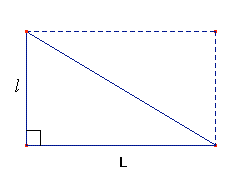 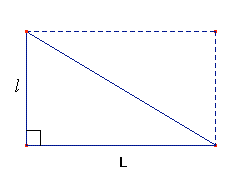 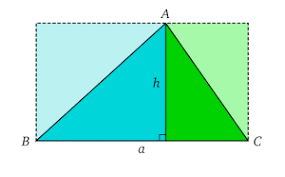 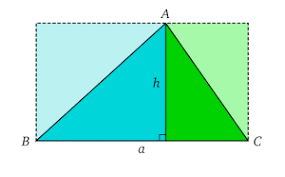 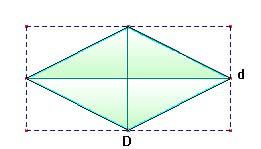 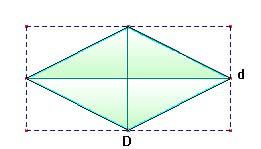 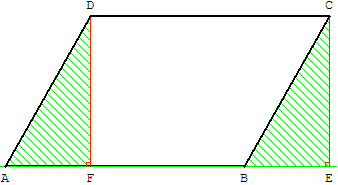 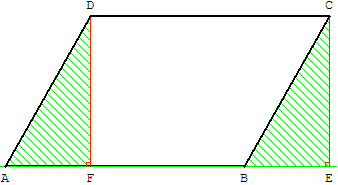 Théorie 4Calculer l’aire des polygones « complexes »Pour calculer l’aire de polygones dont on ne connait pas la formule d’aire exacte, il suffit de le décomposer en figures connues. Il faut donc essayer de la découper en carrés, rectangle, triangles, parallélogrammes, etc… Une fois que ce découpage est fait, il ne reste plus qu’à additionner l’aire des différentes parties pour obtenir l’aire totale de la figure. Exemples : kmhmdammdmcmmm3636…m2m2dm2dm2cm2cm2…47470Le carréAire :  Côté x CôtéIci : 6 x 6 = 36 cm2Le carréPérimètre = côté + côté + côté + côté Ici : 6 + 6 + 6 + 6 = 24 cmLe rectangleAire :  longueur x largeurIci : 8 x 5 = 40 cm2Le rectanglePérimètre = côté + côté + côté + côté Ici : 8 + 5 + 8 + 5 = 26cmLe triangleAire :  ( Base x hauteur ) : 2Ici : (6 x 3) : 2 = 9cm2Le trianglePérimètre = côté + côté + côtéIci : 6 + 5 + 4 = 15cmLe parallélogrammeAire :  Base x hauteurIci : 6 x 5 = 30 cm2Le parallélogrammePérimètre = côté + côté + côté + côté Ici : 8 + 6 + 8 + 6 = 28cmLe trapèzeAire :  ( Base + base ) x hauteur : 2Ici : ( 7 + 3 ) x 5 : 2 =  25 cm2Le trapèzePérimètre = côté + côté + côté + côté Ici : 7 + 5 + 3 + 5 = 20 cmLe losangeAire : ( Diago x diago ) : 2Ici : ( 6 x 5 ) : 2 = 15 cm2Le losangePérimètre = côté + côté + côté + côtéIci : 4 + 4 + 4 + 4 = 16 cm